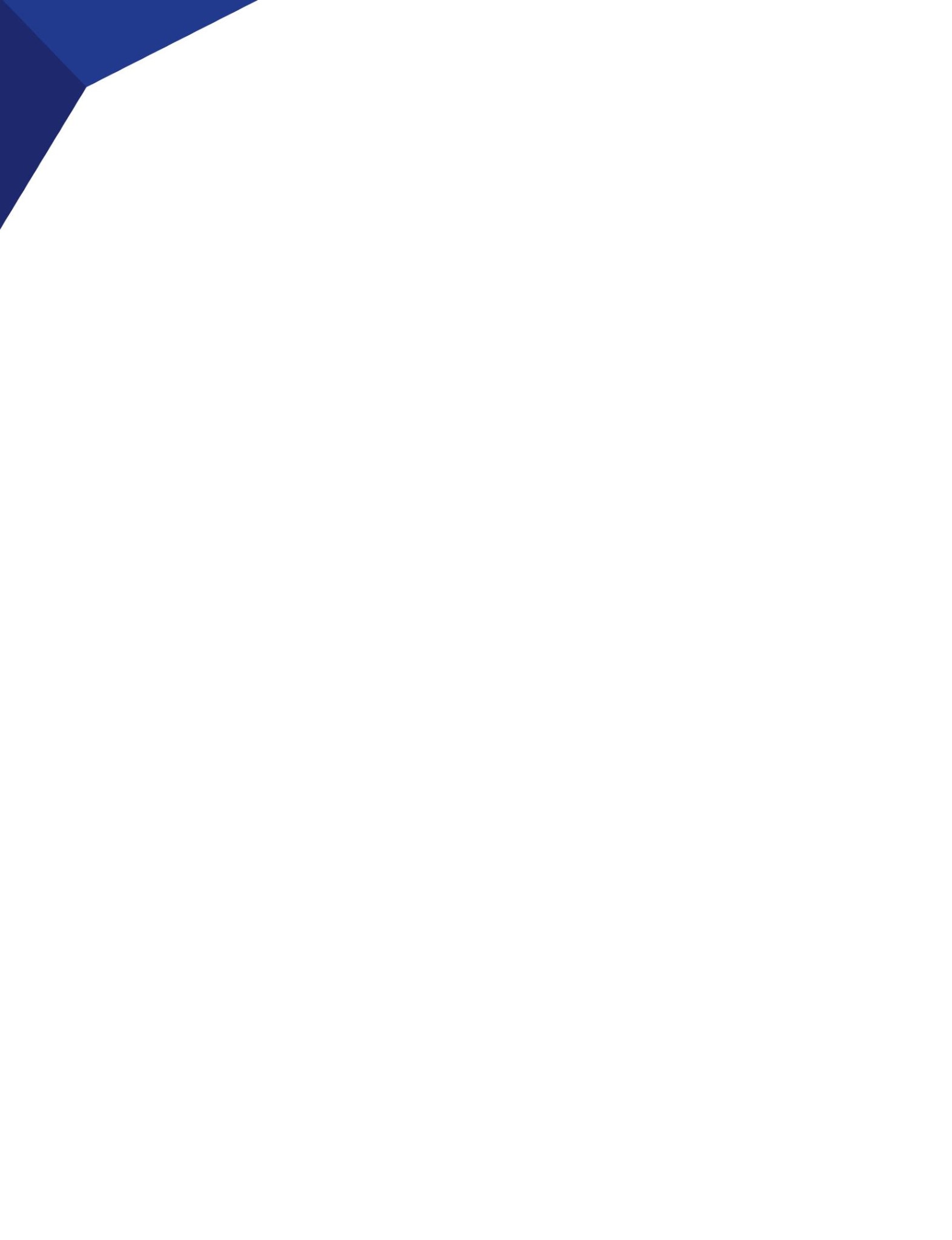 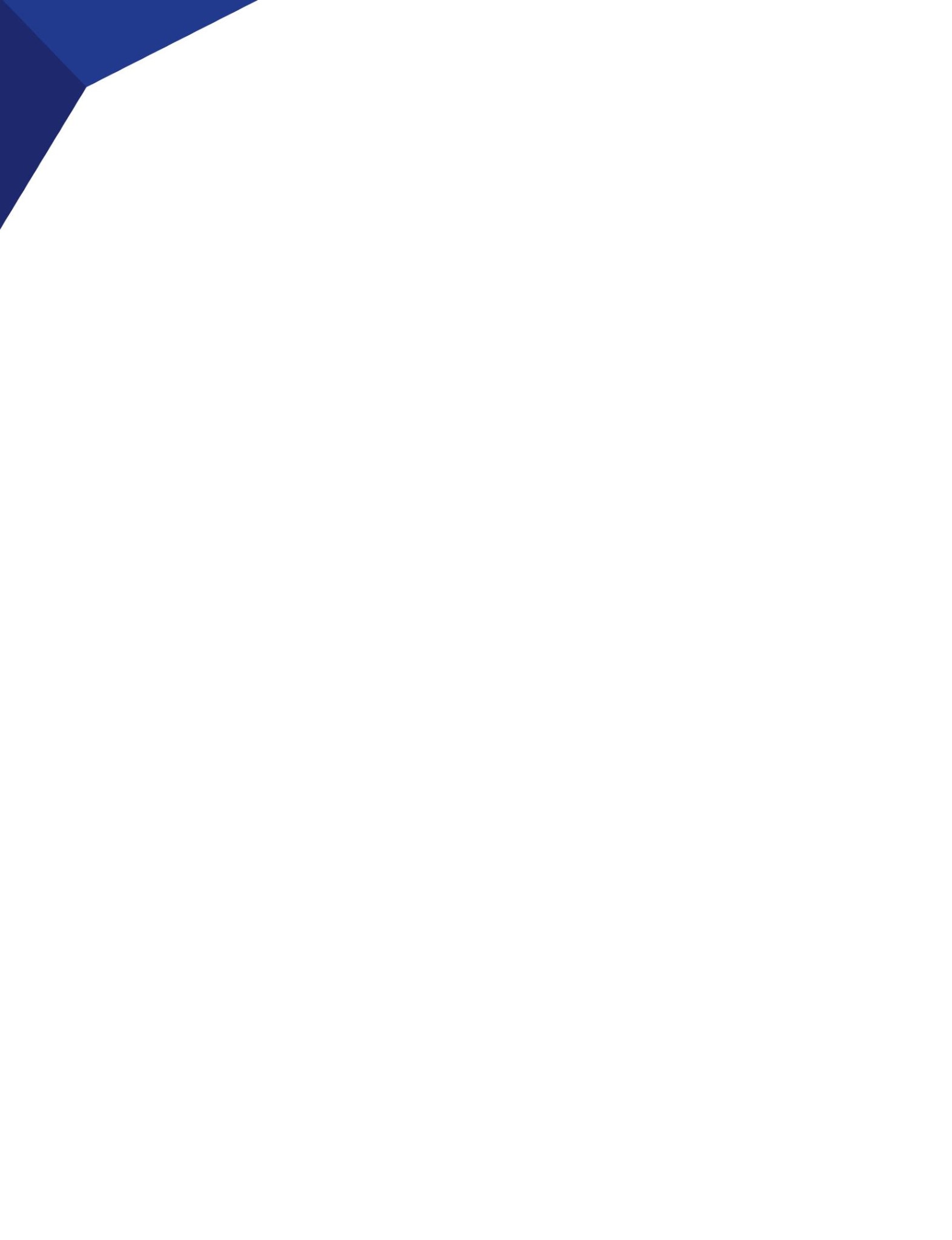 	ПрограммаSkill Management Planпроведения IV Регионального чемпионата «Молодые профессионалы»(Worldskills Russia) – 2020 в Брянской областиКомпетенция: Промышленная автоматика-19ДеньВремяОписаниеОписаниеОписаниеОписаниеОписаниеОписаниеОписаниеС-2Суббота, 22 февраля, с 12:00 до 15:00Суббота, 22 февраля, с 12:00 до 15:00Суббота, 22 февраля, с 12:00 до 15:00Суббота, 22 февраля, с 12:00 до 15:00Суббота, 22 февраля, с 12:00 до 15:00Суббота, 22 февраля, с 12:00 до 15:00Суббота, 22 февраля, с 12:00 до 15:00Суббота, 22 февраля, с 12:00 до 15:00С-2с 12:00 до 15:00Заезд участников.Регистрация  экспертов (протокол)Регистрация участников, проверка их соответствия аккредитации и возрастному цензу (протокол). Инструктаж по охране труда и технике безопасности. (протокол).Ознакомление Экспертов с Кодексом Этики, Регламентом чемпионата, Техническим описанием (протокол).Распределение ролей между экспертами (протокол).Ознакомление и обсуждение Конкурсного задания и Критериев оценки.Внесение 30% изменений в конкурсное задание.Оформление и подписание КЗ с изменениями в оригинале (протокол).Ознакомления Участников с Кодексом этики, Программой проведения РЧ, Регламентом чемпионата (протокол)Инструктаж участников по измененному Конкурсному заданию (протокол)Жеребьевка Конкурсных мест (протокол)Ознакомление участников и Экспертов-компатриотов с рабочими  местами и оборудованием. (протокол)Проверка toolbox участников.Работа участников на представленном оборудовании (1 час) совместно с Экспертами-компатриотами.Подготовка инструмента, оборудования, Конкурсных мест участников и рабочих мест экспертов, Проверить  представленные заготовки Модулей для выполнения конкурсных заданий  (все эксперты). Проверка готовности площадки в соответствии ИЛ с экспертами Распечатка и размещение документов на площадке (ТО, КЗ, КО, ИЛ, Регламент, План застройки, Инструкции по ОТ и ТБ, SMP.)Распечатка и размещение документов для каждого Конкурсанта (на каждый пост) (КЗ, Чертежи, Инструкции по ОТ и ТБ и др.)Загрузка в CIS критериев оценки. Распечатка и ознакомление под подпись Экспертов блокировки КО.Распечатка Ведомостей оценки с актуальными критериями (подписать)Проверка и контроль готовности оборудования к КонкурсуПодведение итогов и планирование следующего дняЗаезд участников.Регистрация  экспертов (протокол)Регистрация участников, проверка их соответствия аккредитации и возрастному цензу (протокол). Инструктаж по охране труда и технике безопасности. (протокол).Ознакомление Экспертов с Кодексом Этики, Регламентом чемпионата, Техническим описанием (протокол).Распределение ролей между экспертами (протокол).Ознакомление и обсуждение Конкурсного задания и Критериев оценки.Внесение 30% изменений в конкурсное задание.Оформление и подписание КЗ с изменениями в оригинале (протокол).Ознакомления Участников с Кодексом этики, Программой проведения РЧ, Регламентом чемпионата (протокол)Инструктаж участников по измененному Конкурсному заданию (протокол)Жеребьевка Конкурсных мест (протокол)Ознакомление участников и Экспертов-компатриотов с рабочими  местами и оборудованием. (протокол)Проверка toolbox участников.Работа участников на представленном оборудовании (1 час) совместно с Экспертами-компатриотами.Подготовка инструмента, оборудования, Конкурсных мест участников и рабочих мест экспертов, Проверить  представленные заготовки Модулей для выполнения конкурсных заданий  (все эксперты). Проверка готовности площадки в соответствии ИЛ с экспертами Распечатка и размещение документов на площадке (ТО, КЗ, КО, ИЛ, Регламент, План застройки, Инструкции по ОТ и ТБ, SMP.)Распечатка и размещение документов для каждого Конкурсанта (на каждый пост) (КЗ, Чертежи, Инструкции по ОТ и ТБ и др.)Загрузка в CIS критериев оценки. Распечатка и ознакомление под подпись Экспертов блокировки КО.Распечатка Ведомостей оценки с актуальными критериями (подписать)Проверка и контроль готовности оборудования к КонкурсуПодведение итогов и планирование следующего дняЗаезд участников.Регистрация  экспертов (протокол)Регистрация участников, проверка их соответствия аккредитации и возрастному цензу (протокол). Инструктаж по охране труда и технике безопасности. (протокол).Ознакомление Экспертов с Кодексом Этики, Регламентом чемпионата, Техническим описанием (протокол).Распределение ролей между экспертами (протокол).Ознакомление и обсуждение Конкурсного задания и Критериев оценки.Внесение 30% изменений в конкурсное задание.Оформление и подписание КЗ с изменениями в оригинале (протокол).Ознакомления Участников с Кодексом этики, Программой проведения РЧ, Регламентом чемпионата (протокол)Инструктаж участников по измененному Конкурсному заданию (протокол)Жеребьевка Конкурсных мест (протокол)Ознакомление участников и Экспертов-компатриотов с рабочими  местами и оборудованием. (протокол)Проверка toolbox участников.Работа участников на представленном оборудовании (1 час) совместно с Экспертами-компатриотами.Подготовка инструмента, оборудования, Конкурсных мест участников и рабочих мест экспертов, Проверить  представленные заготовки Модулей для выполнения конкурсных заданий  (все эксперты). Проверка готовности площадки в соответствии ИЛ с экспертами Распечатка и размещение документов на площадке (ТО, КЗ, КО, ИЛ, Регламент, План застройки, Инструкции по ОТ и ТБ, SMP.)Распечатка и размещение документов для каждого Конкурсанта (на каждый пост) (КЗ, Чертежи, Инструкции по ОТ и ТБ и др.)Загрузка в CIS критериев оценки. Распечатка и ознакомление под подпись Экспертов блокировки КО.Распечатка Ведомостей оценки с актуальными критериями (подписать)Проверка и контроль готовности оборудования к КонкурсуПодведение итогов и планирование следующего дняЗаезд участников.Регистрация  экспертов (протокол)Регистрация участников, проверка их соответствия аккредитации и возрастному цензу (протокол). Инструктаж по охране труда и технике безопасности. (протокол).Ознакомление Экспертов с Кодексом Этики, Регламентом чемпионата, Техническим описанием (протокол).Распределение ролей между экспертами (протокол).Ознакомление и обсуждение Конкурсного задания и Критериев оценки.Внесение 30% изменений в конкурсное задание.Оформление и подписание КЗ с изменениями в оригинале (протокол).Ознакомления Участников с Кодексом этики, Программой проведения РЧ, Регламентом чемпионата (протокол)Инструктаж участников по измененному Конкурсному заданию (протокол)Жеребьевка Конкурсных мест (протокол)Ознакомление участников и Экспертов-компатриотов с рабочими  местами и оборудованием. (протокол)Проверка toolbox участников.Работа участников на представленном оборудовании (1 час) совместно с Экспертами-компатриотами.Подготовка инструмента, оборудования, Конкурсных мест участников и рабочих мест экспертов, Проверить  представленные заготовки Модулей для выполнения конкурсных заданий  (все эксперты). Проверка готовности площадки в соответствии ИЛ с экспертами Распечатка и размещение документов на площадке (ТО, КЗ, КО, ИЛ, Регламент, План застройки, Инструкции по ОТ и ТБ, SMP.)Распечатка и размещение документов для каждого Конкурсанта (на каждый пост) (КЗ, Чертежи, Инструкции по ОТ и ТБ и др.)Загрузка в CIS критериев оценки. Распечатка и ознакомление под подпись Экспертов блокировки КО.Распечатка Ведомостей оценки с актуальными критериями (подписать)Проверка и контроль готовности оборудования к КонкурсуПодведение итогов и планирование следующего дняЗаезд участников.Регистрация  экспертов (протокол)Регистрация участников, проверка их соответствия аккредитации и возрастному цензу (протокол). Инструктаж по охране труда и технике безопасности. (протокол).Ознакомление Экспертов с Кодексом Этики, Регламентом чемпионата, Техническим описанием (протокол).Распределение ролей между экспертами (протокол).Ознакомление и обсуждение Конкурсного задания и Критериев оценки.Внесение 30% изменений в конкурсное задание.Оформление и подписание КЗ с изменениями в оригинале (протокол).Ознакомления Участников с Кодексом этики, Программой проведения РЧ, Регламентом чемпионата (протокол)Инструктаж участников по измененному Конкурсному заданию (протокол)Жеребьевка Конкурсных мест (протокол)Ознакомление участников и Экспертов-компатриотов с рабочими  местами и оборудованием. (протокол)Проверка toolbox участников.Работа участников на представленном оборудовании (1 час) совместно с Экспертами-компатриотами.Подготовка инструмента, оборудования, Конкурсных мест участников и рабочих мест экспертов, Проверить  представленные заготовки Модулей для выполнения конкурсных заданий  (все эксперты). Проверка готовности площадки в соответствии ИЛ с экспертами Распечатка и размещение документов на площадке (ТО, КЗ, КО, ИЛ, Регламент, План застройки, Инструкции по ОТ и ТБ, SMP.)Распечатка и размещение документов для каждого Конкурсанта (на каждый пост) (КЗ, Чертежи, Инструкции по ОТ и ТБ и др.)Загрузка в CIS критериев оценки. Распечатка и ознакомление под подпись Экспертов блокировки КО.Распечатка Ведомостей оценки с актуальными критериями (подписать)Проверка и контроль готовности оборудования к КонкурсуПодведение итогов и планирование следующего дняЗаезд участников.Регистрация  экспертов (протокол)Регистрация участников, проверка их соответствия аккредитации и возрастному цензу (протокол). Инструктаж по охране труда и технике безопасности. (протокол).Ознакомление Экспертов с Кодексом Этики, Регламентом чемпионата, Техническим описанием (протокол).Распределение ролей между экспертами (протокол).Ознакомление и обсуждение Конкурсного задания и Критериев оценки.Внесение 30% изменений в конкурсное задание.Оформление и подписание КЗ с изменениями в оригинале (протокол).Ознакомления Участников с Кодексом этики, Программой проведения РЧ, Регламентом чемпионата (протокол)Инструктаж участников по измененному Конкурсному заданию (протокол)Жеребьевка Конкурсных мест (протокол)Ознакомление участников и Экспертов-компатриотов с рабочими  местами и оборудованием. (протокол)Проверка toolbox участников.Работа участников на представленном оборудовании (1 час) совместно с Экспертами-компатриотами.Подготовка инструмента, оборудования, Конкурсных мест участников и рабочих мест экспертов, Проверить  представленные заготовки Модулей для выполнения конкурсных заданий  (все эксперты). Проверка готовности площадки в соответствии ИЛ с экспертами Распечатка и размещение документов на площадке (ТО, КЗ, КО, ИЛ, Регламент, План застройки, Инструкции по ОТ и ТБ, SMP.)Распечатка и размещение документов для каждого Конкурсанта (на каждый пост) (КЗ, Чертежи, Инструкции по ОТ и ТБ и др.)Загрузка в CIS критериев оценки. Распечатка и ознакомление под подпись Экспертов блокировки КО.Распечатка Ведомостей оценки с актуальными критериями (подписать)Проверка и контроль готовности оборудования к КонкурсуПодведение итогов и планирование следующего дняЗаезд участников.Регистрация  экспертов (протокол)Регистрация участников, проверка их соответствия аккредитации и возрастному цензу (протокол). Инструктаж по охране труда и технике безопасности. (протокол).Ознакомление Экспертов с Кодексом Этики, Регламентом чемпионата, Техническим описанием (протокол).Распределение ролей между экспертами (протокол).Ознакомление и обсуждение Конкурсного задания и Критериев оценки.Внесение 30% изменений в конкурсное задание.Оформление и подписание КЗ с изменениями в оригинале (протокол).Ознакомления Участников с Кодексом этики, Программой проведения РЧ, Регламентом чемпионата (протокол)Инструктаж участников по измененному Конкурсному заданию (протокол)Жеребьевка Конкурсных мест (протокол)Ознакомление участников и Экспертов-компатриотов с рабочими  местами и оборудованием. (протокол)Проверка toolbox участников.Работа участников на представленном оборудовании (1 час) совместно с Экспертами-компатриотами.Подготовка инструмента, оборудования, Конкурсных мест участников и рабочих мест экспертов, Проверить  представленные заготовки Модулей для выполнения конкурсных заданий  (все эксперты). Проверка готовности площадки в соответствии ИЛ с экспертами Распечатка и размещение документов на площадке (ТО, КЗ, КО, ИЛ, Регламент, План застройки, Инструкции по ОТ и ТБ, SMP.)Распечатка и размещение документов для каждого Конкурсанта (на каждый пост) (КЗ, Чертежи, Инструкции по ОТ и ТБ и др.)Загрузка в CIS критериев оценки. Распечатка и ознакомление под подпись Экспертов блокировки КО.Распечатка Ведомостей оценки с актуальными критериями (подписать)Проверка и контроль готовности оборудования к КонкурсуПодведение итогов и планирование следующего дняС1Понедельник, 24 февраля, с 08:00 до 17:30Понедельник, 24 февраля, с 08:00 до 17:30Понедельник, 24 февраля, с 08:00 до 17:30Понедельник, 24 февраля, с 08:00 до 17:30Понедельник, 24 февраля, с 08:00 до 17:30Понедельник, 24 февраля, с 08:00 до 17:30Понедельник, 24 февраля, с 08:00 до 17:30Понедельник, 24 февраля, с 08:00 до 17:30С1с 08:00 до 08:30Завтрак. Брифинг участников и экспертовЗавтрак. Брифинг участников и экспертовЗавтрак. Брифинг участников и экспертовЗавтрак. Брифинг участников и экспертовЗавтрак. Брифинг участников и экспертовЗавтрак. Брифинг участников и экспертовЗавтрак. Брифинг участников и экспертовЗавтрак. Брифинг участников и экспертовС1с 08:30 до 09:00Инструктажа по ОТ и ТБ участников и экспертов Проверка toolbox участников Экспертами (протокол)Получение задания, вопросы эксперту.Подготовка рабочего места участникомИнструктажа по ОТ и ТБ участников и экспертов Проверка toolbox участников Экспертами (протокол)Получение задания, вопросы эксперту.Подготовка рабочего места участникомИнструктажа по ОТ и ТБ участников и экспертов Проверка toolbox участников Экспертами (протокол)Получение задания, вопросы эксперту.Подготовка рабочего места участникомИнструктажа по ОТ и ТБ участников и экспертов Проверка toolbox участников Экспертами (протокол)Получение задания, вопросы эксперту.Подготовка рабочего места участникомИнструктажа по ОТ и ТБ участников и экспертов Проверка toolbox участников Экспертами (протокол)Получение задания, вопросы эксперту.Подготовка рабочего места участникомИнструктажа по ОТ и ТБ участников и экспертов Проверка toolbox участников Экспертами (протокол)Получение задания, вопросы эксперту.Подготовка рабочего места участникомИнструктажа по ОТ и ТБ участников и экспертов Проверка toolbox участников Экспертами (протокол)Получение задания, вопросы эксперту.Подготовка рабочего места участникомИнструктажа по ОТ и ТБ участников и экспертов Проверка toolbox участников Экспертами (протокол)Получение задания, вопросы эксперту.Подготовка рабочего места участникомС1с 09:00 до 12:00Модуль А. Механический монтаж средств автоматики (Измерения) – 3 часаМодуль А. Механический монтаж средств автоматики (Измерения) – 3 часаМодуль А. Механический монтаж средств автоматики (Измерения) – 3 часаМодуль А. Механический монтаж средств автоматики (Измерения) – 3 часаМодуль А. Механический монтаж средств автоматики (Измерения) – 3 часаМодуль А. Механический монтаж средств автоматики (Измерения) – 3 часаМодуль А. Механический монтаж средств автоматики (Измерения) – 3 часаМодуль А. Механический монтаж средств автоматики (Измерения) – 3 часаС1с 12:00 до 12:30ОбедОбедОбедОбедОбедОбедОбедОбедС1с 12:30 до 16:30Модуль А. Механический монтаж средств автоматики (Измерения) – 4 часаМодуль А. Механический монтаж средств автоматики (Измерения) – 4 часаМодуль А. Механический монтаж средств автоматики (Измерения) – 4 часаМодуль А. Механический монтаж средств автоматики (Измерения) – 4 часаМодуль А. Механический монтаж средств автоматики (Измерения) – 4 часаМодуль А. Механический монтаж средств автоматики (Измерения) – 4 часаС1с 16:30 до 17:00Оценка конкурсных заданий (Модуль A). Подведение итогов первого дня соревнований. Работа с системой CISОценка конкурсных заданий (Модуль A). Подведение итогов первого дня соревнований. Работа с системой CISОценка конкурсных заданий (Модуль A). Подведение итогов первого дня соревнований. Работа с системой CISОценка конкурсных заданий (Модуль A). Подведение итогов первого дня соревнований. Работа с системой CISОценка конкурсных заданий (Модуль A). Подведение итогов первого дня соревнований. Работа с системой CISОценка конкурсных заданий (Модуль A). Подведение итогов первого дня соревнований. Работа с системой CISС1с 17:00 до 17:30Ужин Экспертов и УчастниковУжин Экспертов и УчастниковУжин Экспертов и УчастниковУжин Экспертов и УчастниковУжин Экспертов и УчастниковУжин Экспертов и УчастниковС2Вторник, 25 февраля, с 08:00 до 19:00Вторник, 25 февраля, с 08:00 до 19:00Вторник, 25 февраля, с 08:00 до 19:00Вторник, 25 февраля, с 08:00 до 19:00Вторник, 25 февраля, с 08:00 до 19:00Вторник, 25 февраля, с 08:00 до 19:00Вторник, 25 февраля, с 08:00 до 19:00Вторник, 25 февраля, с 08:00 до 19:00С2с 08:00 до 08:30Завтрак. Брифинг участников и экспертовЗавтрак. Брифинг участников и экспертовЗавтрак. Брифинг участников и экспертовЗавтрак. Брифинг участников и экспертовЗавтрак. Брифинг участников и экспертовЗавтрак. Брифинг участников и экспертовЗавтрак. Брифинг участников и экспертовС2с 08:30 до 09:00Инструктажа по ОТ и ТБ участников и экспертов Проверка toolbox участников Экспертами (протокол)Получение задания, вопросы эксперту.Подготовка рабочего места участникомИнструктажа по ОТ и ТБ участников и экспертов Проверка toolbox участников Экспертами (протокол)Получение задания, вопросы эксперту.Подготовка рабочего места участникомИнструктажа по ОТ и ТБ участников и экспертов Проверка toolbox участников Экспертами (протокол)Получение задания, вопросы эксперту.Подготовка рабочего места участникомс 08:30 до 09:30с 08:30 до 09:30Трансфер на церемонию открытияТрансфер на церемонию открытияС2с 09:00 до 12:00Модуль B. Коммутация компонентов автоматики – 3 часаМодуль B. Коммутация компонентов автоматики – 3 часаМодуль B. Коммутация компонентов автоматики – 3 часас 10:00 до 11:00с 10:00 до 11:00Церемония открытияЦеремония открытияС2с 12:00 до 13:00ОбедОбедОбедс 11:00 до 12:00с 11:00 до 12:00Трансфер экспертов и участниковТрансфер экспертов и участниковС2с 13:00 до 18:00Модуль B. Коммутация компонентов автоматики – 5 часовМодуль B. Коммутация компонентов автоматики – 5 часовМодуль B. Коммутация компонентов автоматики – 5 часовс 12:00 до 13:00с 12:00 до 13:00ОбедОбедС2с 18:00 до 18:30Подведение итогов второго дня соревнований.Подготовка рабочих мест к третьему дню соревнований. Работа с системой CISПодведение итогов второго дня соревнований.Подготовка рабочих мест к третьему дню соревнований. Работа с системой CISПодведение итогов второго дня соревнований.Подготовка рабочих мест к третьему дню соревнований. Работа с системой CISС2с 18:30 до 19:00Ужин Экспертов и УчастниковУжин Экспертов и УчастниковУжин Экспертов и УчастниковС3Среда, 26 февраля, с 08:00 до 17:00Среда, 26 февраля, с 08:00 до 17:00Среда, 26 февраля, с 08:00 до 17:00Среда, 26 февраля, с 08:00 до 17:00Среда, 26 февраля, с 08:00 до 17:00Среда, 26 февраля, с 08:00 до 17:00Среда, 26 февраля, с 08:00 до 17:00Среда, 26 февраля, с 08:00 до 17:00С3с 08:00 до 08:30Завтрак. Брифинг участников и экспертовЗавтрак. Брифинг участников и экспертовЗавтрак. Брифинг участников и экспертовЗавтрак. Брифинг участников и экспертовЗавтрак. Брифинг участников и экспертовЗавтрак. Брифинг участников и экспертовЗавтрак. Брифинг участников и экспертовС3с 08:30 до 09:00Инструктажа по ОТ и ТБ участников и экспертов Проверка toolbox участников Экспертами (протокол)Получение задания, вопросы эксперту.Подготовка рабочего места участникомИнструктажа по ОТ и ТБ участников и экспертов Проверка toolbox участников Экспертами (протокол)Получение задания, вопросы эксперту.Подготовка рабочего места участникомИнструктажа по ОТ и ТБ участников и экспертов Проверка toolbox участников Экспертами (протокол)Получение задания, вопросы эксперту.Подготовка рабочего места участникомИнструктажа по ОТ и ТБ участников и экспертов Проверка toolbox участников Экспертами (протокол)Получение задания, вопросы эксперту.Подготовка рабочего места участникомИнструктажа по ОТ и ТБ участников и экспертов Проверка toolbox участников Экспертами (протокол)Получение задания, вопросы эксперту.Подготовка рабочего места участникомИнструктажа по ОТ и ТБ участников и экспертов Проверка toolbox участников Экспертами (протокол)Получение задания, вопросы эксперту.Подготовка рабочего места участникомИнструктажа по ОТ и ТБ участников и экспертов Проверка toolbox участников Экспертами (протокол)Получение задания, вопросы эксперту.Подготовка рабочего места участникомС3с 09:00 до 10:30Хардверные функции – 1,5 часаХардверные функции – 1,5 часаХардверные функции – 1,5 часаХардверные функции – 1,5 часаХардверные функции – 1,5 часаХардверные функции – 1,5 часаХардверные функции – 1,5 часаС3с 10:30 до 12:00Софтверные функции – 1,5 часаСофтверные функции – 1,5 часаСофтверные функции – 1,5 часаСофтверные функции – 1,5 часаСофтверные функции – 1,5 часаСофтверные функции – 1,5 часаСофтверные функции – 1,5 часас 12:00 до 13:00ОбедОбедОбедОбедОбедОбедОбедс 13:00 до 14:00Проектирование– 1 часПроектирование– 1 часПроектирование– 1 часПроектирование– 1 часПроектирование– 1 часПроектирование– 1 часПроектирование– 1 часс 14:00 до 15:00Поиск неисправностей – 1 часПоиск неисправностей – 1 часПоиск неисправностей – 1 часПоиск неисправностей – 1 часПоиск неисправностей – 1 часПоиск неисправностей – 1 часПоиск неисправностей – 1 часс 15:00 до 16:00Подведение итогов третьего дня соревнований. Работа с системой CIS.Совещание экспертов. Подготовка отчета.Подведение итогов третьего дня соревнований. Работа с системой CIS.Совещание экспертов. Подготовка отчета.Подведение итогов третьего дня соревнований. Работа с системой CIS.Совещание экспертов. Подготовка отчета.Подведение итогов третьего дня соревнований. Работа с системой CIS.Совещание экспертов. Подготовка отчета.Подведение итогов третьего дня соревнований. Работа с системой CIS.Совещание экспертов. Подготовка отчета.Подведение итогов третьего дня соревнований. Работа с системой CIS.Совещание экспертов. Подготовка отчета.Подведение итогов третьего дня соревнований. Работа с системой CIS.Совещание экспертов. Подготовка отчета.с 16:00 до 16:30Демонтаж оборудованияДемонтаж оборудованияДемонтаж оборудованияДемонтаж оборудованияДемонтаж оборудованияДемонтаж оборудованияДемонтаж оборудованияс 16:30 до 17:00Ужин Экспертов и УчастниковУжин Экспертов и УчастниковУжин Экспертов и УчастниковУжин Экспертов и УчастниковУжин Экспертов и УчастниковУжин Экспертов и УчастниковУжин Экспертов и УчастниковС4Четверг, 27 февраля, с 08:00 до 18:30Четверг, 27 февраля, с 08:00 до 18:30Четверг, 27 февраля, с 08:00 до 18:30Четверг, 27 февраля, с 08:00 до 18:30Четверг, 27 февраля, с 08:00 до 18:30Четверг, 27 февраля, с 08:00 до 18:30Четверг, 27 февраля, с 08:00 до 18:30Четверг, 27 февраля, с 08:00 до 18:30С4с 08:00 до 08:30Завтрак. Брифинг участников и экспертовЗавтрак. Брифинг участников и экспертовЗавтрак. Брифинг участников и экспертовЗавтрак. Брифинг участников и экспертовЗавтрак. Брифинг участников и экспертовЗавтрак. Брифинг участников и экспертовЗавтрак. Брифинг участников и экспертовС4с 08:30 до 09:00Инструктажа по ОТ и ТБ участников и экспертов Проверка toolbox участников Экспертами (протокол)Получение задания, вопросы эксперту.Подготовка рабочего места участникомИнструктажа по ОТ и ТБ участников и экспертов Проверка toolbox участников Экспертами (протокол)Получение задания, вопросы эксперту.Подготовка рабочего места участникомИнструктажа по ОТ и ТБ участников и экспертов Проверка toolbox участников Экспертами (протокол)Получение задания, вопросы эксперту.Подготовка рабочего места участникомИнструктажа по ОТ и ТБ участников и экспертов Проверка toolbox участников Экспертами (протокол)Получение задания, вопросы эксперту.Подготовка рабочего места участникомИнструктажа по ОТ и ТБ участников и экспертов Проверка toolbox участников Экспертами (протокол)Получение задания, вопросы эксперту.Подготовка рабочего места участникомИнструктажа по ОТ и ТБ участников и экспертов Проверка toolbox участников Экспертами (протокол)Получение задания, вопросы эксперту.Подготовка рабочего места участникомИнструктажа по ОТ и ТБ участников и экспертов Проверка toolbox участников Экспертами (протокол)Получение задания, вопросы эксперту.Подготовка рабочего места участникомС4с 09:00 до 12:00Модуль А. Механический монтаж средств автоматики (Измерения) – 3 часаМодуль А. Механический монтаж средств автоматики (Измерения) – 3 часаМодуль А. Механический монтаж средств автоматики (Измерения) – 3 часаМодуль А. Механический монтаж средств автоматики (Измерения) – 3 часаМодуль А. Механический монтаж средств автоматики (Измерения) – 3 часаМодуль А. Механический монтаж средств автоматики (Измерения) – 3 часаМодуль А. Механический монтаж средств автоматики (Измерения) – 3 часаС4с 12:00 до 12:30ОбедОбедОбедОбедОбедОбедОбедС4с 12:30 до 17:30Модуль А. Механический монтаж средств автоматики (Измерения) – 4 часаМодуль А. Механический монтаж средств автоматики (Измерения) – 4 часаМодуль А. Механический монтаж средств автоматики (Измерения) – 4 часаМодуль А. Механический монтаж средств автоматики (Измерения) – 4 часаМодуль А. Механический монтаж средств автоматики (Измерения) – 4 часаМодуль А. Механический монтаж средств автоматики (Измерения) – 4 часаМодуль А. Механический монтаж средств автоматики (Измерения) – 4 часаС4с 17:30 до 18:00Подведение итогов первого дня соревнований.Подготовка рабочих мест ко второму дню соревнований. Работа с системой CISПодведение итогов первого дня соревнований.Подготовка рабочих мест ко второму дню соревнований. Работа с системой CISПодведение итогов первого дня соревнований.Подготовка рабочих мест ко второму дню соревнований. Работа с системой CISПодведение итогов первого дня соревнований.Подготовка рабочих мест ко второму дню соревнований. Работа с системой CISПодведение итогов первого дня соревнований.Подготовка рабочих мест ко второму дню соревнований. Работа с системой CISПодведение итогов первого дня соревнований.Подготовка рабочих мест ко второму дню соревнований. Работа с системой CISПодведение итогов первого дня соревнований.Подготовка рабочих мест ко второму дню соревнований. Работа с системой CISС4с 18:00 до 18:30Ужин Экспертов и УчастниковУжин Экспертов и УчастниковУжин Экспертов и УчастниковУжин Экспертов и УчастниковУжин Экспертов и УчастниковУжин Экспертов и УчастниковУжин Экспертов и УчастниковС5Пятница, 28 февраля, с 08:00 до 19:00Пятница, 28 февраля, с 08:00 до 19:00Пятница, 28 февраля, с 08:00 до 19:00Пятница, 28 февраля, с 08:00 до 19:00Пятница, 28 февраля, с 08:00 до 19:00Пятница, 28 февраля, с 08:00 до 19:00Пятница, 28 февраля, с 08:00 до 19:00Пятница, 28 февраля, с 08:00 до 19:00С5с 08:00 до 08:30Завтрак. Брифинг участников и экспертовЗавтрак. Брифинг участников и экспертовЗавтрак. Брифинг участников и экспертовЗавтрак. Брифинг участников и экспертовЗавтрак. Брифинг участников и экспертовЗавтрак. Брифинг участников и экспертовЗавтрак. Брифинг участников и экспертовС5с 08:30 до 09:00Инструктажа по ОТ и ТБ участников и экспертов Проверка toolbox участников Экспертами (протокол)Получение задания, вопросы эксперту.Подготовка рабочего места участникомИнструктажа по ОТ и ТБ участников и экспертов Проверка toolbox участников Экспертами (протокол)Получение задания, вопросы эксперту.Подготовка рабочего места участникомС5с 09:00 до 12:00Модуль B. Коммутация компонентов автоматики – 3 часаМодуль B. Коммутация компонентов автоматики – 3 часаМодуль B. Коммутация компонентов автоматики – 3 часаМодуль B. Коммутация компонентов автоматики – 3 часаМодуль B. Коммутация компонентов автоматики – 3 часаМодуль B. Коммутация компонентов автоматики – 3 часаМодуль B. Коммутация компонентов автоматики – 3 часаС5с 12:00 до 13:00Обед Обед Обед Обед Обед Обед Обед С5с 13:00 до 18:00Модуль B. Коммутация компонентов автоматики – 5 часовМодуль B. Коммутация компонентов автоматики – 5 часовМодуль B. Коммутация компонентов автоматики – 5 часовМодуль B. Коммутация компонентов автоматики – 5 часовМодуль B. Коммутация компонентов автоматики – 5 часовМодуль B. Коммутация компонентов автоматики – 5 часовМодуль B. Коммутация компонентов автоматики – 5 часовС5с 18:00 до 18:30Подведение итогов второго дня соревнований.Подготовка рабочих мест к третьему дню соревнований. Работа с системой CISПодведение итогов второго дня соревнований.Подготовка рабочих мест к третьему дню соревнований. Работа с системой CISПодведение итогов второго дня соревнований.Подготовка рабочих мест к третьему дню соревнований. Работа с системой CISПодведение итогов второго дня соревнований.Подготовка рабочих мест к третьему дню соревнований. Работа с системой CISПодведение итогов второго дня соревнований.Подготовка рабочих мест к третьему дню соревнований. Работа с системой CISПодведение итогов второго дня соревнований.Подготовка рабочих мест к третьему дню соревнований. Работа с системой CISС5с 18:30 до 19:00Ужин Экспертов и УчастниковУжин Экспертов и УчастниковУжин Экспертов и УчастниковУжин Экспертов и УчастниковУжин Экспертов и УчастниковУжин Экспертов и УчастниковС6Суббота, 29 февраля, с 08:00 до 16:30Суббота, 29 февраля, с 08:00 до 16:30Суббота, 29 февраля, с 08:00 до 16:30Суббота, 29 февраля, с 08:00 до 16:30Суббота, 29 февраля, с 08:00 до 16:30Суббота, 29 февраля, с 08:00 до 16:30Суббота, 29 февраля, с 08:00 до 16:30Суббота, 29 февраля, с 08:00 до 16:30С6с 08:00 до 08:30ЗавтракЗавтракЗавтракЗавтракЗавтракЗавтракЗавтракС6с 08:30 до 09:00с 08:30 до 09:00с 08:30 до 09:00с 08:30 до 09:00Инструктажа по ОТ и ТБ участников и экспертов Проверка toolbox участников Экспертами (протокол)Получение задания, вопросы эксперту.Подготовка рабочего места участникомИнструктажа по ОТ и ТБ участников и экспертов Проверка toolbox участников Экспертами (протокол)Получение задания, вопросы эксперту.Подготовка рабочего места участникомИнструктажа по ОТ и ТБ участников и экспертов Проверка toolbox участников Экспертами (протокол)Получение задания, вопросы эксперту.Подготовка рабочего места участникомС6с 09:00 до 09:30Проверка наградной документациис 09:00 до 10:30с 09:00 до 10:30с 09:00 до 10:30Хардверные функции – 1,5 часаХардверные функции – 1,5 часаХардверные функции – 1,5 часаС6с 09:30 до 10:00Трансфер на церемонию закрытияс 10:30 до 12:00с 10:30 до 12:00с 10:30 до 12:00Софтверные функции – 1,5 часаСофтверные функции – 1,5 часаСофтверные функции – 1,5 часаС6с 10:00 до 11:00Церемония закрытияс 12:00 до 12:30с 12:00 до 12:30с 12:00 до 12:30ОбедОбедОбедС6с 11:00 до 11:30Трансфер участников и экспертов с 12:30 до 13:30с 12:30 до 13:30с 12:30 до 13:30Проектирование– 1 часПроектирование– 1 часПроектирование– 1 часС6с 12:00 до 12:30Обед экспертов с 13:30 до 14:30с 13:30 до 14:30с 13:30 до 14:30Поиск неисправностей – 1 часПоиск неисправностей – 1 часПоиск неисправностей – 1 часС6с 14:30 до 15:30с 14:30 до 15:30с 14:30 до 15:30Подведение итогов третьего дня соревнований. Работа с системой CIS.Совещание экспертов. Подготовка отчета.Подведение итогов третьего дня соревнований. Работа с системой CIS.Совещание экспертов. Подготовка отчета.Подведение итогов третьего дня соревнований. Работа с системой CIS.Совещание экспертов. Подготовка отчета.С6с 15:30 до 16:00с 15:30 до 16:00с 15:30 до 16:00Демонтаж оборудованияДемонтаж оборудованияДемонтаж оборудованияс 16:00 до 16:30с 16:00 до 16:30с 16:00 до 16:30Ужин Экспертов и УчастниковУжин Экспертов и УчастниковУжин Экспертов и Участников